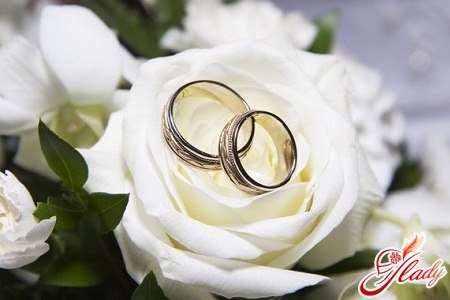 Свадьба 1 год – Ситцевая свадьбаСвадьба 2 года – Бумажная свадьбаСвадьба 3 года – Кожаная свадьбаСвадьба 4 года – Льняная (восковая) свадьбаСвадьба 5 лет – Деревянная свадьбаСвадьба 6 лет – Чугунная (рябиновая, кипарисовая) свадьбаСвадьба 7 лет – Медная свадьбаСвадьба 8 лет – Жестяная (маковая) свадьбаСвадьба 9 лет – Фаянсовая свадьбаСвадьба 10 лет – Розовая (янтарная, оловянная) свадьбаСвадьба 11 лет – Стальная свадьбаСвадьба 12 лет – Никелевая (шелковая) свадьбаСвадьба 13 лет – Кружевная (шерстяная) свадьбаСвадьба 14 лет – Агатовая  свадьбаСвадьба 15 лет – Стеклянная (хрустальная) свадьбаСвадьба 20 лет – Фарфоровая свадьбаСвадьба 25 лет – Серебряная свадьбаСвадьба 30 лет – Жемчужная свадьбаСвадьба 40 лет – Рубиновая свадьбаСвадьба 50 лет – Золотая свадьбаСвадьба 55 лет – Изумрудная свадьбаСвадьба 60 лет – Бриллиантовая (платиновая) свадьбаСвадьба 65 лет – Железная свадьбаСвадьба 70 лет – Благодатная свадьбаСвадьба 75 лет – Коронная (последняя, алебастровая) свадьбаСвадьба 100 лет – Красная свадьба